Integrovaná střední škola technická Mělník, příspěvková organizacese sídlem K Učilišti 2566, 276 01 Mělník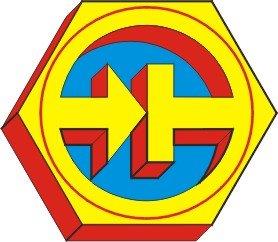 IZO: 000640930, IČ: 00640930, DIČ: CZ00640930Tel. č.: 315627267, 315627234, ID DS: fsdxh7kŽádost o přijetí do vyššího ročníkuVážený pane řediteli,žádám Vás o přijetí žáka/žákyně do vyššího ročníku Za kladné vyřízení žádosti předem děkuji.V ______________________ dne…………………………………………………………				…………………………………………………………Podpis zákonného zástupce					Podpis žáka/žákyně(v případě nezletilého žáka)Jméno a příjmeníDatum narozeníTrvalé bydlištěDoručovací adresaŠkolní rokRočníkOborJméno a příjmení zákonného zástupce(v případě nezletilého žáka)Trvalé bydlištěDoručovací adresa